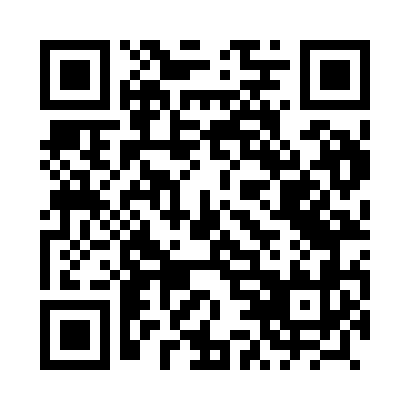 Prayer times for Poswietne, PolandWed 1 May 2024 - Fri 31 May 2024High Latitude Method: Angle Based RulePrayer Calculation Method: Muslim World LeagueAsar Calculation Method: HanafiPrayer times provided by https://www.salahtimes.comDateDayFajrSunriseDhuhrAsrMaghribIsha1Wed3:015:3012:566:038:2210:402Thu2:585:2812:566:048:2410:443Fri2:545:2712:566:058:2610:474Sat2:515:2512:566:068:2710:505Sun2:475:2312:566:078:2910:536Mon2:435:2112:556:088:3010:567Tue2:415:2012:556:098:3211:008Wed2:415:1812:556:108:3411:029Thu2:405:1612:556:118:3511:0310Fri2:395:1512:556:128:3711:0311Sat2:395:1312:556:138:3811:0412Sun2:385:1112:556:148:4011:0513Mon2:375:1012:556:148:4111:0514Tue2:375:0812:556:158:4311:0615Wed2:365:0712:556:168:4411:0716Thu2:365:0512:556:178:4611:0717Fri2:355:0412:556:188:4711:0818Sat2:345:0312:556:198:4911:0919Sun2:345:0112:556:208:5011:0920Mon2:335:0012:556:208:5211:1021Tue2:334:5912:566:218:5311:1122Wed2:334:5812:566:228:5411:1123Thu2:324:5612:566:238:5611:1224Fri2:324:5512:566:248:5711:1225Sat2:314:5412:566:248:5811:1326Sun2:314:5312:566:258:5911:1427Mon2:314:5212:566:269:0111:1428Tue2:304:5112:566:279:0211:1529Wed2:304:5012:566:279:0311:1530Thu2:304:4912:576:289:0411:1631Fri2:294:4812:576:299:0511:17